Cezayir Ülke Raporu(Otomotiv Sektörü Açısından)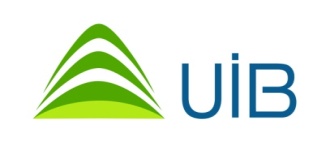 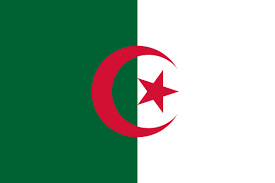 Ar-Ge ŞubesiAralık, 2019İÇİNDEKİLER1. GENEL EKONOMİK DURUM 	32. CEZAYİR’İN DIŞ TİCARETİ 	43. TÜRKİYE İLE TİCARET 	74. CEZAYİR’İN OTOMOTİV SEKTÖRÜ AÇISINDAN DEĞERLENDİRİLMESİ 	95.İŞ ADAMLARININ PAZARDA DİKKAT ETMESİ GEREKEN HUSUSLAR	10KAYNAKLAR 	16Büyüme Oranı: % 2,32 (2019 IMF tahmini) GSYİH: 183.687 (milyon $) (2019 IMF tahmin) Nüfus: 43.427.000 (2019 IMF tahmin) Başkent: Cezayir Para Birimi: Cezayir DinarıGENEL BİLGİAfrika’nın en geniş topraklarına ve önemli doğalgaz ve petrol rezervlerine sahip Cezayir, söz konusu kıtanın (Güney Afrika, Nijerya ve Mısır’ın ardından) en büyük 4’üncü ekonomisi konumundadır. Cezayir,  22 üyesi bulunan Arap Birliği ülkeleri içerisinde de (Suudi Arabistan, Birleşik Arap Emirlikleri, Mısır’ın ardından) 4’üncü büyük ekonomidir. Ancak, anılan ülke, büyük doğal gaz ve petrol kaynaklarına karşın, kişi başına düşen gelir açısından alt orta gelirli bir ülke statüsündedir. Ülke ekonomisi enerji sektörüne bağımlı olup hidrokarbon ürünleri, ülkenin ihracat gelirlerinin % 97’sini ve GSMH’sinin % 45’ini ve bütçe gelirlerinin 2/3’ünü sağlamaktadır. Bu bağımlılık, petrol fiyatlarındaki değişimlerden büyük ölçüde etkilenen bir ekonomik yapılanmaya sebebiyet vermiştir.2000’li yılların başından itibaren kademeli bir şekilde serbest piyasa ekonomisine geçiş sürecini yaşayan Cezayir’de, benzer durumdaki diğer ülkelerde olduğu gibi, bu sürecin sıkıntıları halen hissedilmektedir.Avrupa Birliği ile 2002 yılında imzalanan ve 2005 yılında yürürlüğe giren Serbest Ticaret Anlaşması ile pek çok sanayi ürününün ithalatında AB ülkeleri menşeli ürünlere indirimli gümrük vergileri uygulanmakta ve bazı ürün gruplarında da bu vergiler hâlihazırda sıfırlanmış bulunmaktadır. Tarım ve balıkçılık sektöründe ise çok kapsamlı olmamakla birlikte karşılıklı kota sistemi uygulanmaktadır.Yine bu çerçevede, Cezayir 2004 yılında Büyük Arap Serbest Ticaret Bölgesi’ne (GAFTA) üye olmuş, ancak, bu kapsamdaki gümrük tarife indirimleri oldukça geniş muafiyet listeleri 2010 yılında hayata geçirilebilmiştir.
 Cezayir parası Dinar konvertibl değildir ve ülkede sıkı bir kambiyo rejimi uygulanmaktadır. Cezayir vatandaşlarının ve yerli şirketlerin döviz bulundurma ve yurt dışına para transferi yasalarla belirli durumlar dışında yasaklanmıştır. Bu durum, uygulamada, paralel para piyasalarının oluşmasına yol açmıştır. Bu çerçevede oluşan kara borsalarda, Merkez Bankası tarafından belirlenen döviz kurları, piyasa fiyatlarından % 30-40 seviyesinde sapma gösterebilmektedir. Burada Cezayir’in dinarı değerli tutma çabası da önemli rol oynamaktadır.Öte yandan, Cezayir enerji ürünleri ihracatı sayesinde her yıl neredeyse 20-25 milyar Doları bulan bir dış ticaret fazlası vermektedir ve bu sayede son 10 yıldır cari denge düzenli bir şekilde fazla vermektedir.
 Cezayir'de ekonomik büyüme, büyük oranda petrol fiyatlarına ve yağış düzeyine bağlıdır. IMF verilerine göre, ülkedeki hidrokarbonlar sektörünün istikrarlı büyümesinden dolayı, 2018 yılına kadar GSYH’nin yıllık ortalama %,3,7 oranında büyüyeceği tahmin edilen Cezayir’in 2018 gerçekleşen büyüme oranı %2,1 de kalmıştır.CEZAYİR’İN DIŞ TİCARETİDış Ticaret Göstergeleri (Milyon ABD Doları)Kaynak: Ticaret BakanlığıHidrokarbonlar sektörü ihracatı toplam ihracatın yaklaşık %95’ini oluşturmaktadır. Ancak, son yıllarda petrol fiyatlarının düşmesi nedeniyle ihracatın azaldığı görülmektedir. Bir yandan tarımsal üretimin, diğer yandan sanayi alt yapısının yetersizliği nedeniyle pek çok tüketim mamulünü dışarıdan almak durumunda kalan Cezayir, ihtiyaçlarını karşılamak üzere, yıllar itibariyle sürekli artan miktarlarda ithalat yapmaktadır. Avrupa Birliği, Cezayir’in en önemli ticaret ortağı konumundadır.  Cezayir’in İhracatı 
 İhraç Ettiği Başlıca Ürünler (1000 ABD Doları) Cezayir’in İthalatı 
İthal Ettiği Başlıca Ürünler (1000 ABD Doları) Kaynak: Ticaret BakanlığıBaşlıca Ülkeler İtibarı ile Dış Ticareti 
Cezayir 2017 yılı ihracatının yaklaşık olarak yarısını İtalya, Fransa, İspanya ve ABD’ye yapmaktadır. İhracat ürünlerinin büyük bir bölümünü ham petrol ve ürünleri oluşturmaktadır. İthalatta ise en büyük payı Çin ve AB ülkeleri almaktadır.Başlıca Ülkeler İtibarı ile İhracat ( 1.000 ABD Doları) Kaynak : ITC_Trademap Başlıca Ülkeler İtibarı ile İthalat  (1000 ABD Doları)Kaynak : ITC_TrademapDünya Bankası iş yapma kolaylığı sıralamasında 163. sırada yer alan Cezayir’de faaliyet gösteren Türk firmalarının toplam yatırım tutarı 986 milyon Dolar’dır. Buna karşılılık, Cezayir’den Türkiye’ye gelen uluslararası doğrudan yatırım bulunmamaktadır.Diğer taraftan, Türk müteahhitlerinin önemli projelere imza attığı Kuzey Afrika coğrafyasında sektör adına oldukça önemli olan Cezayir’de, 2016 yılı itibariyle müteahhitlik firmalarımız 13,6 milyar Dolar tutarında 295 adet proje üstlenmiştir. Cezayir’in, ülkemiz ile STA imzalanması konusundaki isteksizliği ihracatçılarımızın anılan ülkeye tercihli girişini zorlaştırmaktadır. Bu sebeple, Cezayir ile ülkemiz arasında STA imzalanması yönünde girişimler devam etmektedir. Cezayir tarafı, DTÖ üyelik sürecinin tamamlanmasının ardından ülkemiz ile STA müzakerelerine başlayabileceğini dile getirmektedir. Ancak, Cezayir’in DTÖ üyelik sürecinin kısa sürede tamamlanmayacağı göz önünde bulundurularak anılan STA müzakerelerinin kısa sürede gerçekleşmeyeceği değerlendirilmektedir.TÜRKİYE İLE TİCARETGenel Durum
Cezayir, 2016-2017 dönemi için Bakanlığımız tarafından belirlenen Öncelikli Ülkeler (33 Ülke) arasındadır.
 
Türkiye-Cezayir Dış Ticaret Değerleri (Milyon ABD Doları) Kaynak:TÜİK
 
Türkiye ile Cezayir arasındaki ticarette 2005 yılı öncesinde Cezayir lehine seyreden dış ticaret dengesi, Cezayir’e yapılan ihracatın düzenli olarak her yıl artmasıyla, 2006 yılından itibaren Türkiye lehine fazla vermeye başlamıştır. Türkiye lehine olan dış ticaret dengesi 2018 yılında 893 milyon ABD Dolarına ulaşmıştır.Türkiye’nin Cezayir’e İhracatı2017 yılında Türkiye’den Cezayir’e gerçekleştirilen 1,7 milyar ABD Dolarlık ihracat, 2018 yılında yine 2 milyar ABD Dolar düzeyinde gerçekleşmiştir. 
Diğer taraftan, kayıt dışı ekonomi kapsamında değerlendirilen bavul ticareti yoluyla da yıllık yaklaşık 100-150 milyon ABD Doları tutarında bir ihracat gerçekleştirildiği tahmin edilmektedir. 
Bunun yanı sıra İspanya, Fransa ve İtalya limanları üzerinden ülkemiz menşeli malların « re-export » yoluyla veya Magrep Birliği üyesi ülkelerden transit olarak Cezayir’e geldiği ve bu ticaretin yıllık toplamının yaklaşık 300-350 milyon ABD Doları civarında bir rakama ulaştığı tahmin edilmektedir. 
İhraç edilen başlıca ürünler, karayolu taşıtları için aksam ve parçalar, inşaat aksamı, dizel motorlar, kablolar, buzdolapları, maden işleme makineleri, plastik çubuk ve profiller, hazır giyim, demir çelikten profiller, kumaş, gıda işleme makineleri, tarım işleme makineleri, elektrik panoları ve demir çelikten sobalardır. 
                                                                                           
Türkiye'nin Cezayir'e İhracatında Başlıca Ürünler (1000 ABD Doları)Türkiye'nin Cezayir'den İthalatında Başlıca Ürünler (1000 ABD Doları)
 CEZAYİR’İN OTOMOTİV SEKTÖRÜ AÇISINDAN DEĞERLENDİRİLMESİCezayir in 87. Fasıldan 2017 yılı itibariyle yaptığı toplam ithalat değeri 3,4 milyar dolar olup, en fazla ithalat yaptığı ülke 824 milyon USD ile Almanya’dır. Türkiye bu fasıldan yapılan ithalat sıralamasında 9. Sıradadır.Cezayir’in 87 faslından yaptığı ithalat (Bin USD) (BİN USD)Kaynak OICAOtomotiv Endüstrisi ülke bazlı ihracat raporu Ocak-Kasım 2019 (11 aylık) UİB rakamları itibariyle Cezayir İhracat yaptığımız ülkeler arasında ilk 20 de yer almaktadır. Ülke Bazlı İhracat Raporu	Kaynak: UİBİşadamlarının Pazarda Dikkat Etmesi Gereken HususlarGenel Ticaret Politikaları
Cezayir ekonomisinin uluslararası ekonomiye daha çok entegre olarak serbestleştirilmesi ve devletin ekonomik hayattaki rolünün azaltılmasına yönelik politikalar kapsamında, Avrupa Birliği (2005) ve Arap Birliği (2009) ile Serbest Ticaret Anlaşmaları yürürlüğe konulmuştur. Öte yandan, söz konusu ülke DTÖ’ye hâlihazırda üye olmamakla birlikte ilk üyelik başvurusunun yapıldığı 1987 yılından bu yana müzakereler devam etmektedir.

İthalat Lobileri
Cezayir ekonomisi genel olarak değerlendirildiğinde, enerji ürünlerine bağımlı olan ülke ekonomisinde enerji dışı imalat sanayinde devletin halen etkin olduğu ancak ticaretin (ve özellikle dış ticaretin) özel sektörün denetiminde olduğu görülmektedir. Devlet sadece bir takım temel tüketim maddelerinin (buğday, şeker, pirinç, vb. gibi) ithalatında etkindir.
Bu kapsamda, Cezayir’de ekonomik kararların alınmasında oldukça etkili olan ithalat lobisi bir kaç işadamının ve eski yüksek rütbeli askerden oluşmaktadır. Anılan lobinin başta Fransa olmak üzere Batılı bazı ülkelerle olan yakın ve tarihsel ilişkileri, dış ticarette bu ülkelerin tercih edilmesine yol açmaktadır.


Yatırım ve Dış Ticaret Şirketlerinde Yerli Ortak Şartı
2009 Katma Bütçe Yasası’nın 58’inci Maddesi; Cezayir’de imalat ve hizmet sektörlerinde yatırım gerçekleştirecek yabancı şirketlerin şirket sermayesinde en çok % 49 oranında pay sahibi olabileceğine ve söz konusu şirketin % 51’inin Cezayirli ortağın (veya ortakların) hâkimiyetinde olabileceğine hükmetmektedir. Öte yandan, dış ticaret şirketlerinde ise yabancı yatırımcılar en çok % 70 oranında pay sahibi olabilmektedir. Bu sebeple anılan ülkede bir dış ticaret şirketi kurup ihracat-ithalat yapmak isteyen bir girişimci en az şirket sermayesinin en az % 30’unu bir Cezayir ortağa vermek durumundadır.
Bu kapsamda, ülke dışına kar transferi sadece getirilen sermaye ile orantılı bir şekilde mümkün olabilmektedir. Ancak, ithal edilen malın yurtiçinde satışından doğan kazancın yurtdışına transfer edilmesi mümkün değildir. Ayrıca, her türlü şirket karları ve kazançlarının yurtdışına transferi sadece Merkez Bankası’nın onayı ile mümkündür.
Yine söz konusu mevzuat hükümleri kapsamında, Cezayir yasalarına göre yabancı bir firmanın Cezayir’de şube açma hakkı yoktur. Bu bakımdan, firmalarımız söz konusu pazarda bulunamadıklarından ancak fuarlar, pazar araştırmaları ve ticaret heyetleri vasıtası ile potansiyel müşterilerine ulaşmaya çalışmaktadırlar.
Yerel İşçi Çalıştırma
Firmalarımız müteahhitlik projeleri kapsamında Türkiye’den getirdikleri işçilerle ilgili olarak kota kısıtlamalarına (Bu çerçevede; 1 Türk işçiye karşılık en az 3 veya 5 Cezayirli işçi çalıştırma zorunluluğu getirilmektedir.) maruz bırakılmaktadırlar. Cezayir makamları ayrıca projeler kapsamında talep edilen Türk işçi sayılarını düşük tutarak yerli işçi çalıştırılmasını sağlamaya çalışmaktadır.Kambiyo Rejimi, Bankacılık Sektörü ve Para Transferleri
Cezayir parası Dinar konvertibl değildir ve ülkede sıkı bir kambiyo rejimi uygulanmaktadır. Cezayir vatandaşlarının ve yerli şirketlerin döviz bulundurma ve yurt dışına para transferi yasalarla belirli durumlar dışında yasaktır.
Uygulanan sıkı kambiyo rejimi, paralel para piyasaların oluşmasına yol açmıştır. Bu çerçevede oluşan kara borsalarda, Merkez Bankası tarafından belirlenen döviz kurları, piyasa fiyatlarından % 30-40 seviyesinde sapma gösterebilmektedir.
Cezayir’de mevcut durum itibariyle devlet bankalarının verimsiz ve hantal oluşu, özel bankaların yetersizliği ve yasal düzenlemelerin tam olarak uygulamaya aktarılamamış olması nedeniyle özellikle kambiyo, akreditif, dış krediler ve para transferleri gibi uluslararası bankacılık işlemleri oldukça yavaş yürümektedir.

Ayrıca, Türkiye ile Cezayir arasında ortak banka olmadığından, firmalarımız anılan ülkede aracı bankalar kanalı ile çalışmaktadırlar.
Cezayir ile Türk bankaları arasında muhabirlik ilişkisi bulunmamaktadır. Cezayir bankaları, Türk bankaları tarafından verilen teminat mektuplarını kabul etmediğinden Türk firmaları, üstlendikleri projeler kapsamında vermek zorunda oldukları kati ve avans teminat mektuplarını uluslararası bankalar aracılıyla düzenletmek zorunda kalmaktadır.Akreditif Mektubu ile ÖdemeCezayir’de para transferleri, uluslararası bankacılıktaki ortalama süreleri oldukça aşacak bir şekilde önemli gecikmelerle gerçekleştirilebilmektedir. Nitekim para transferinde, Cezayir Merkez Bankası’ndan izin alınması uzun süreler alabilmektedir. Bu kapsamda, akreditif mektuplarının en erken 20 gün içerisinde açılabildiği bilinmektedir.
Öte yandan mer’i mevzuat hükümleri çerçevesinde ithalattaki bütün evrakların temin edilmesi bankaların sorumluluğunda olduğundan, Cezayirli bankalar, ihtiyaten, ithalatçılardan temini gerekmeyen evraklar talep edebilmektedir.
Gümrük Tarifeleri
Cezayir’e ihracat yapan firmalarımızın karşılaştıkları en ciddi sorun, anılan ülke ile Türkiye arasında Serbest Ticaret Anlaşması (STA) olmaması sebebiyle ödenen yüksek gümrük tarifeleridir. Yüksek gümrük tarifelerini ödemek istemeyen bazı Cezayirli ithalatçıların, firmalarımızdan düşük bedelli fatura kesmesini talep ettikleri, Cezayir gümrüklerinde bu düşük faturaların tespit edilmesi halinde ise ihraç konusu ürünlere uzun teftiş süreçleri sonucunda Cezayirli makamlarca el konulduğu bilinmektedir.

Gümrük Formaliteleri
Cezayir’de ürünün gümrük vergisi ile KDV oranları bindirilmiş fatura bedeli üzerinden % 2,5 oranında gümrük işlemleri harç bedeli hesaplanmaktadır.Cezayir’de gümrük prosedürleri uluslararası teamüllerin oldukça üzerinde sürelerde gerçekleşmektedir. Bu çerçevede; bütün evrakları temin edilmiş olmasına karşın bir konteynerin en erken 15-20 gün içerisinde gümrükten çekilebildiği ifade edilmektedir. Bu bakımdan, malın 3 işgünü içerisinde çekilememesi halinde demuraj bedeli işletilmeye başlanmaktadır.
Ayrıca, konteynerlerin gümrükleme işlemlerinde, farklı limanlarda gümrüklemeye izin verilmediğinden parsiyel taşımacılık yapmak zorlaşmaktadır.
Cezayir’de ithal ürünlerin üzerinde ithalatçı ve ürünün spesifikasyonlarına ilişkin olarak düzenlenen etiketlerin Arapça olması zorunluluğu vardır.
Kalite Kontrol Belgesi
Cezayir’de ödeme sırasında aranan belgelerden bir tanesi de kalite kontrol belgesidir. Bu belge Cezayirli bankalar tarafından da talep ediliyordu. Ancak 2011 yılında bu belgenin bankalarca aranmasına son verilmiş olmasına karşın Cezayirli bankaların bu belgeyi firmalarımızdan halen talep ettikleri görülmektedir.
Öte yandan söz konusu belge gümrük idarelerince talep edilmektedir. Bu belgenin bir çok ürün grubunda (özellikle direk tüketicinin kullanımına sunulan insan sağlığı, güvenliği ile çevrenin korunması açısından yüksek riskli ürün gruplarında) Cezayir makamlarınca onaylanmış kuruluşlarca (SGS, Lloyds, Veritas,...) temin edilmesi gerekebilmektedir. Bir takım ürün gruplarında ise firmanın kendisi tarafından da bu belge düzenlenebilmektedir.Uygunluk Belgesi
Cezayir’de bir takım ürün gruplarında yine başlıca kalite kontrol şirketlerince düzenlenen uygunluk belgesi aranmaktadır. Söz konusu ürün grupları; kozmetik ve kişisel bakım ürünleri, otomotiv yedek parçaları, gazla kullanılan teçhizatlar, elektrikli ev aletleri, tekstil ve konfeksiyon, oyuncaklar, vanalar, elektrikli ekipmanlar.Cezayir’de internet olanakları gerek hız gerekse kalite gibi kriterler açısından oldukça zayıftır. Halihazırda en yüksek internet hızı 2 mega bit olup internet hizmetleri gün içerisinde uzun süreler kesilebilmekte veya yavaşlayabilmektedir.
Ayrıca Cezayirli firmaların e-posta kullanımının zayıf oluşu da hem iletişim kurulamamasına sebebiyet vermekte hem de telefon ve faks aracılığıyla iletişim kurulmasına zorladığından ekstra maliyetlere yol açmaktadır.

Postaneler dışında, kart ve dinarla çalışan uluslararası telefon görüşmesi yapılabilecek telefon kulübelerine büyük otellerde ve merkezi yerlerde rastlamak mümkündür. Bunların yanı sıra, özel sektör tarafından çalıştırılan “taxiphone” diye adlandırılan yerlerde Cezayir Dinarı ile telefon görüşmesi yapılabilir. Otellerin hemen hepsinde uluslararası telefon ve faks imkanı mevcuttur. 
Cezayir’de sık sık adres ve telefon değişikleri yaşanmaktadır. Bunun yanı sıra işyerlerinin özellikle vergi uygulamaları dolayısıyla kısa süreler içerisinde (genellikle 2 yıl) kapandığı ve başka bir isim altında yeniden açıldığı görülmektedir. Bu nedenle bilinen ya da belirtilen adreslere/telefonlara ulaşabilmek her zaman mümkün olamamaktadır.
İnternet kullanımı hızlı olarak artmaktadır. Ulusal yayın sistemi, üç radyo kanalı ve bir televizyon kanalını içermektedir. Bu televizyon yayını, ülkenin en uzak köşelerine ulaşacak şekilde genişletilmektedir.

Ulaştırma Altyapısı
Malumları olduğu üzere Cezayir 108 bin km’lik karayolu ile Afrika kıtasının en geniş karayolu ağına sahiptir. Öte yandan 13’ü uluslararası olmak üzere 35 hava alanı vardır. Cezayir’e ihracat ve bu ülkeden ithalat ise 11 tane ticaret limanı vasıtası ile gerçekleştirilmektedir. Bu limanlar; Alger, Oran, Annaba, Skikda, Arzew/Bethioua, Béjaïa,Mostaganem, Ghazaouet, Jijel, Ténès ve Dellys limanlarıdır.

Cezayir’e halihazırda THY her gün 1 sefer gerçekleştirmekte, Cezayir Havayolları (Air Algerie) ise Türkiye’ye haftada 3 uçuş gerçekleştirmektedir. Bu uçuş sayısı talebin çok altında olduğundan bilet fiyatları çok yüksek tutarlara çıkabilmektedir.
Ancak, Sayın Başbakanımızın Cezayir ziyareti sonrası THY seferlerinin bu yılın Ağustos ayından itibaren günlük 2’ye ve gelecek yılın Mart ayından itibaren de 3’e çıkartılması ve Air Algerie’nin de Türkiye’ye daha fazla sayıda sefer düzenlemesi kararlaştırılmıştır. Ayrıca, Cezayir’in Oran ve Konstantin şehirlerine de THY’nin  günlük seferler düzenlemesi konusunda mutabık kalınmıştır.Vize

Cezayir’e seyahat edebilmek için Türkiye’de Cezayir Ankara Büyükelçiliği veya İstanbulBaşkonsolosluğu’ndan vize almak gerekmektedir. İki tür vize söz konusudur: İş Vizesi ve Çalışma Vizesi. İş vizesi en fazla 3 aylığına düzenlenmektedir.
Umuma Mahsus Pasaport hamilleri vizeye tabidir. Diplomatik, Hizmet ve Hususi Pasaport hamilleri anılan ülkeye yapacakları üç aya kadar ikamet süreli seyahatlerinde vizeden muaftır. Cezayir Konsolosluğu vize için davetiye talep etmektedir. Vizeler, Cezayir Konsolosluğu tarafından genellikle 1 aylık verilmektedir.
Ülkeye girişte yolcular için şahsi eşya muafiyeti vardır. Ülkeye sokulan paranın ve altın, platin gibi ziynet eşyasının gümrüğe yazılı olarak deklere edilmesi gerekmektedir. Bu formalitelerden sonra Havaalanında veya liman girişinde bulunan banka şubelerinden getirilen dövizin bozdurulması tavsiye edilmektedir. Ülkeden çıkışta döviz deklarasyonu ve döviz bozdurma belgesi istenebilmektedir.

Yabancı Dil
Cezayir’de resmi dil Arapça olmakla birlikte, ticari hayatta Fransızca oldukça yaygın bir şekilde kullanılmaktadır.

Öte yandan, ülkede kullanılan “Derce” denilen Arapça aksanı Arapça, Berberice ve Fransızca karışımı bir dil olup ülkemizde Arapça bilen personelin dahi Cezayirlilerle sağlıklı bir şekilde iletişim kuramadıkları gözlemlenmektedir.

Hukuki Yapı
Cezayir’de yasal sistem, Fransız ve İslam Hukuku’na dayanmaktadır. Mahkemeler çok yavaş çalışmakta ve hukuki kararlar tam olarak işletilememektedir. Yabancı firmaların, ülke ile ticari ilişkilerindeki ihtilaflardan doğan hukuki davalarda, yabancı firma lehine karar alınsa dahi, hukuki kararların uygulanması aşamasında sorunlar yaşanabilmektedir.
Güvenlik

Ülkede genel olarak bir güvenlik sorunu bulunmamaktadır. Buna karşın, seyahatlerde başkent ve büyük kentler dışında dikkatli olunmasında fayda görülmektedir. Kent merkezleri de dahil olmak üzere belirli bölgelerde takım elbise ile dolaşılması yerine daha rahat ve daha az dikkat çekici giyim tarzının seçilmesi tercih edilmelidir. Elde cep telefonu, çanta, fotoğraf makinası vb. gibi eşyalarla dolaşılması da tavsiye edilmemektedir. Para ve benzeri değerli şeyler topluca üste alınmamalı, el çantası, portföy gibi saklama materyallerinin kullanılmamasının can ve mal güvenliği açısından önemli olduğu düşünülmektedir.
Çalışma Saatleri
Cezayir GMT+1 saat dilimindedir. Anılan ülkede resmi çalışma saatleri 8:30-17:00, özel sektörde ise 08:00-16:30 arasındadır. Yazın ise iş çıkış saatleri 15:30’a çekilmektedir. Cuma ve Cumartesi günü hafta sonu tatilidir. Özellikle Cuma günü hayat neredeyse durmaktadır. Bu çerçevede firmalarımızın iş seyahatlerini tertip ederken hafta sonuna denk gelecek şekilde bir seyahat planlaması yapmamaları tavsiye edilmektedir.
Ülkede tüm İslami bayramlar, ay takvimine göre kutlanmakta olup her yıl dini bayramların tarihi değişiklik göstermektedir. Dini bayramlar: Ramazan Bayramı; Kurban Bayramı, Hicri Yılbaşı.Diğer tatiller: 1 Ocak (Yeni Yıl); 1 Mayıs (İşçi Bayramı); 5 Temmuz (Bağımsızlık Günü); 1 Kasım (Devrimin Yıldönümü).
İş Görüşmeleri
Her türlü görüşmeden önce randevu alınmasında fayda görülmektedir. Cezayir’de yaşanan trafik problemi ve başkente çok sıkı polis kontrolü nedeni ile randevuların zamanında gerçekleştirilmesi sorun olabilmektedir. Bu açıdan Cezayirlilerin randevularına sık sık geç gelmekte olduğunun bilinmesinde fayda görülmektedir.
Firmalarımızın randevularına geç gelen Cezayirliler karşısında sabırlı olması, görüşme sırasında firmaların kültürel özellikleri izlenerek mümkünse yerel dil ile (Arapçanın şivesi olan Darja) iletişim kurulması tavsiye edilmektedir. Bunun yanında ticari hayatta Fransızca yaygın olarak kullanılmaktadır. Öte yandan, Cezayir’in bazı berber (kabil) bölgeleri Arapçayı genellikle kullanmamaktadır (Bejaja, Tiziouzu gibi). Firmalarımızın, Arapça veya Fransızca bilen personelleri olmaması halinde muhakkak tercüman ile görüşme yapmaları önerilmektedir. Tercüman temini konusunda Müşavirliğimize başvuruda bulunan firmalarımıza yardımcı olunmaktadır.
Cezayirli firmaların faks, e-posta ile kendilerine yapılan iş tekliflerine zamanında ve çoğu kez de hiç cevap vermedikleri bilinmektedir. Bu çerçevede sonuç vermesi istenen ciddi pazar araştırmalarının anılan ülkeye gelinerek yapılmasında fayda görülmektedir.
Cezayirlilerin Türk insanına karşı sıcak ve samimi olmalarına karşın, özellikle iş tecrübesi fazla olmayanların Türkiye ve Türk ürünü hakkında kanaatlerinin yeterli olmadığı düşünülmektedir.

Cezayir’in ülke telefon kodu 00 213 olup sabit telefon numaraları “0” ve şehir kodu dahil olmak üzere 7, cep telefonu numaraları ise “0” dahil 10 hanelidir.
Cezayir’de En Çok Yapılan Hatalar :Ülkenin yaygın dillerinden birini (Arapça-Fransızca) bilmeyen uzmanlar veya idareciler vasıtası ile iş görüşmesi yapılması,Cezayirli ya da Türk tanıdıklara aşırı güvenilerek söz ile iş yapılması,Havaalanında döviz deklarasyonunda bulunulmaması,Cezayir mevzuatının gümrükleme hususlarını bilinmeden ya da hafife alınarak, mevzuata uygun olmayan malların gümrüklenmesi,Doğru iş partnerinin seçilmesinde yeterince titizlik gösterilmemesi,Ürün tanıtımı ve pazar ziyareti konusunda yeterince donanımlı olunmaması, bu konunun ihmal edilmesi,Her ziyaretin potansiyel bir alışveriş yapılması olarak görülmesi ve mutlaka iş akdi kurulması konusunda gösterilen sabırsızlık,Bazı akreditif işlemlerinin tatil sezonu, teknik yetersizlik vs. gibi nedenlerle uzaması sebebiyle müşterinin çok hızlı hareket etmeye itilmesi ve bunun sonucunda da kaybedilmesi.KAYNAKLAROICA www.oica.netTicaret Bakanlığı www.ticaret.gov.trTrademap  www.trademap.orgTUİK www.tuik.gov.trTürkiye İhracatçılar Meclisi http://www.tim.org.tr/tr/ Uludağ İhracatçı Birlikleri http://www.uib.org.tr/tr/ YASAL UYARI; Bu rapor Birliğimiz uzmanları tarafından güvenilir olduğuna inanılan kamuya açık kaynaklardan elde edilen bilgiler kullanılmak suretiyle, sadece bilgilendirme amacıyla hazırlanmıştır. Bu rapor ve içindeki bilgilerin kullanılması nedeniyle doğrudan veya dolaylı olarak oluşacak zararlardan Birliğimiz hiçbir şekilde sorumluluk kabul etmemektedir. Birliğimizin yazılı izni alınmaksızın herhangi bir kişi tarafından, herhangi bir amaçla, kısmen veya tamamen çoğaltılamaz, dağıtılamaz veya yayımlanamaz. Tüm haklarımız saklıdır.YıllarİhracatİthalatHacimDenge201460.38858.618119.0061.770201534.79651.80386.599-17.007201629.99247.09077.082-17.0982017 35.191 46.053 81.244- 10.8622018 41 608 47 342 88 950- 5 734GTİPÜRÜNLER201620172018Ürünün Toplamdaki Payı (%)  2018TOPLAM İHRACAT29 992 10135 191 11741 608 0361002709Ham petrol (petrol yağları ve bitümenli minerallerden elde edilen yağlar)11 332 00412 718 83217 682 92342,52711Petrol gazları ve diğer gazlı hidrokarbonlar11 785 72114 074 33613 883 45133,42710Petrol yağları ve bitümenli minerallerden elde edilen yağlar5 061 7426 451 0117 729 17318,63102Azotlu mineral veya kimyasal gübreler 447 564 327 041 902 3422,22814Saf amonyak veya amonyağın sulu çözeltileri 322 815 341 953 497 6751,21701Kamış/pancar şekeri ve kimyaca saf sakkaroz (katı halde) 231 115 225 460 109 1290,3804Hurma, incir, ananas, avokado ve guava armudu, mango ve mangost (taze/kurutulmuş) 37 515 52 371 100 4360,22510Tabii kalsiyum fosfatlar, tabii aluminyum kalsiyum fosfat ve fosfatlı tebeşir 71 823 55 134 93 8740,22804Hidrojen, asal gazlar ve diğer ametaller 23 369 39 980 84 9570,27005Float cam ve yüzeyi taşlanmış veya parlatılmış cam (plakalar halinde) 12 121 25 422 31 0990,1GTİPÜRÜNLER201620172018Ürünün Toplamdaki Payı (%)  2018TOPLAM İTHALAT47 090 68446 053 01647 341 6791002710Petrol yağları ve bitümenli minerallerden elde edilen yağlar1 336 8191 604 0652 447 8525,21001Buğday ve mahlut1 790 4731 788 7021 845 2383,98703Otomobiller1 351 9591 673 6701 435 7093402Süt, krema (konsantre edilmiş, ilave şeker veya diğer tatlandırıcı madde içerenler) 802 8871 239 3661 107 6532,33004Tedavide veya korunmada kullanılmak üzere hazırlanan ilaçlar (dozlandırılmış)1 405 8121 168 9571 059 0962,28708Karayolu taşıtları için aksam ve parçalar 395 314 416 230 882 0781,98517Telefon cihazları, ses, görüntü veya diğer bilgileri almaya veya vermeye mahsus diğer cihazlar1 245 2411 125 974 771 9881,68704Esya taşımaya mahsus motorlu taşıtlar 709 379 479 936 755 1081,61005Mısır 769 238 776 491 722 7401,51701Kamış/pancar şekeri ve kimyaca saf sakkaroz (katı halde) 848 736 988 410 687 8671,5201620172018Ülke Payları (%)TOPLAM İHRACAT29 665 63034 688 39241 608 0361001.İtalya4 734 7395 598 7646 746 87616,22.İspanya5 003 3015 189 7075 638 70713,63.ABD3 418 7073 986 7524 781 62911,54.Fransa3 306 0123 830 5324 923 33511,85.Brezilya1 620 8442 313 3302 420 5945,86.İngiltere907 1601 741 3712 895 67277.Almanya1 466 8831 316 720759 7871,88.Belçika1 089 2901 181 8391 399 2033,49.Hindistan578 2081 040 5231 622 8653,910.Hollanda790 778881 2101 326 2833,211.Türkiye463 820766 8031 137 9142,7201620172018Ülke Payları (%)TOPLAM İTHALAT46 908 24643 129 29247 341 6791001.Çin7 647 8516 784 7467 923 38216,72.Fransa5 622 7275 632 7206 207 90313,13.İtalya4 099 5673 583 4483 652 2377,74.Almanya2 512 4233 545 8892 543 1365,45.İspanya3 313 5543 012 7813 996 9978,46.Rusya3 966 2811 890 5094 801 85010,17.Türkiye1 736 3711 712 9012 031 7064,38.Arjantin1 162 0411 471 4231 661 9913,59.G. Kore1 066 1151 238 310949 600210.Belçika1 066 1951 203 1471 096 3232,3YıllarİhracatİthalatHacimDenge20151 8267412 5661 08520161 736 4632 2001 27220171 712 7662 479 94620182 0311 1373 169 893201620172018Ürünün Toplamdaki Payı (%)  2018GTİPTOPLAM İHRACAT1 736 3711 712 9012 031 7401008708Karayolu taşıtları için aksam ve parçalar0095 0654,77308Demir veya çelikten inşaat ve inşaat aksamı, inşaatta kullanılmak üzere hazırlanmış demir veya çelikten sac, çubuk, vb.37 81243 54985 3294,28408Sıkıştırmayla ateşlemeli içten yanmalı pistonlu motorlar (dizel ve yarı dizel)72 18698 24767 1083,38544İzole edilmiş teller, kablolar ve diğer elektrik iletkenler; tek tek kaplanmış liflerden oluşan fiber optik kablolar3 27430 50859 5292,98418Buzdolapları, dondurucular ve diğer soğutucu ve dondurucu cihazlar ve ısı pompaları36 69720 64139 1261,98474Toprak, taş, metal cevheri vb. ayıklama, eleme, tasnif, ayırma, yıkama, kırma, öğütme, yoğurma, kalıplama vb. Makinaları43 01430 98234 5311,73916Plastikten monofiller, ince ve kalın çubuklar ve profiller (enine kesitinin en geniş yeri > 1mm)38 72620 00431 9051,66203Erkekler ve erkek çocuk için takım elbise, takım, ceket, blazer, pantolon, tulum ve şort (yüzme kıyafeti hariç)16 46724 38229 6341,57216Demir veya alaşımsız çelikten profiller43 25231 93429 5421,55603Dokunmamış mensucat (emdirilmiş, sıvanmış, kaplanmış veya lamine edilmiş olsun olmasın)18 7947 42428 4131,4201620172018Ürünün Toplamdaki Payı (%)  2018TOPLAM İTHALAT463 820766 8031 137 9141002711Petrol gazları ve diğer gazlı hidrokarbonlar00786 00969,12710Petrol yağları ve bitümenli minerallerden elde edilen yağlar391 539688 396253 37322,32814Saf amonyak veya amonyağın sulu çözeltileri32 63423 57649 9314,43102Azotlu mineral veya kimyasal gübreler13 09223 19814 9401,32905Asiklik alkoller ve bunların halojenlenmiş, sülfolanmış, nitrolanmış veya nitrozalanmış türevleri0011 15111701Kamış/pancar şekeri ve kimyaca saf sakkaroz (katı halde)04 3449 3230,87108Altın (platin kaplamalı altın dahil) (işlenmemiş veya yarı işlenmiş ya da pudra halinde)15 39712 0443 6070,32804Hidrojen, asal gazlar ve diğer ametaller5334981 5950,12620Arsenik, metalleri veya bunların bileşiklerini içeren cüruf, küller ve kalıntılar3 5012 0821 4270,15101Yün ve yapağı (kardesiz/taranmamış)5802151 2400,1İhracatçı ülkelerİthalat değeri 2013İthalat değeri 2014İthalat değeri 2015İthalat değeri 2016İthalat değeri 2017Dünya7,772,0936,981,3024,886,2703,487,2973,439,657Almanya593,786676,05482,461647,187824,653Romanya436,901467,346477,009454,279479,241Kore622,731578,625326,698209,443365,411Çin1,242,7751,106,203879,926464,817339,898Hindistan483,685447,938367,056136,731246,182Fransa868,363756,14414,299400,572191,976İspanya1,131,615815,818417,858254,076185,365Türkiye494,241320,764202,956140,861152,403SıraÜlke2018 Ocak - Kasım FOBD2019 Ocak - Kasım FOBDDeğişim FOBD %PAY %1ALMANYA3.864.724.712,933.475.136.300,92-10,08%13,95%2FRANSA2.795.759.762,723.001.931.656,877,37%12,05%3İTALYA2.943.315.268,402.515.016.258,64-14,55%10,10%4BİRLEŞİK KRALLIK2.543.287.020,062.115.424.185,44-16,82%8,49%5İSPANYA1.544.592.034,441.441.878.814,07-6,65%5,79%6SLOVENYA1.072.605.207,851.164.241.849,458,54%4,67%7HOLLANDA700.701.356,60972.457.662,3938,78%3,90%8BELÇİKA1.268.165.726,40970.218.196,89-23,49%3,90%9POLONYA958.517.201,57952.268.582,28-0,65%3,82%10BİRLEŞİK DEVLETLER881.791.494,35845.472.281,83-4,12%3,39%11ROMANYA754.804.854,11790.252.864,794,70%3,17%12İSRAİL404.574.870,50578.567.035,7843,01%2,32%13FAS469.783.713,47468.556.593,91-0,26%1,88%14RUSYA FEDERASYONU388.113.837,29431.967.784,0111,30%1,73%15İSVEÇ438.340.611,28383.127.292,89-12,60%1,54%16MACARİSTAN356.743.990,26335.430.073,89-5,97%1,35%17PORTEKİZ323.791.827,17296.626.024,26-8,39%1,19%18MISIR216.352.089,97281.560.195,3430,14%1,13%19AVUSTURYA268.443.011,22255.836.567,52-4,70%1,03%20CEZAYİR239.514.117,34221.954.723,84-7,33%0,89%